Muzyka |  Klucz do muzyki |  Klasa 7	Szkoła podstawowa 4–7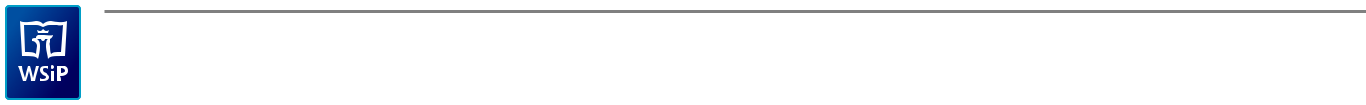 1. Zapytaj najstarszych domowników o nazwy i przebieg zabaw podwórkowych z dzieciństwa. Jeśli zabawy przebiegały na kanwie tekstu lub piosenki – zanotuj je lub nagraj...............................................................................................................................................................................................................................................................................................................................................................................................................................................................................................................................................................................................................................................................................................................................................................................................................................................................................................................................................................................................................................................................................................................................................................................................................................2. Przygotuj odręczną notatkę o dziele Oskara Kolberga (tytuł i treść)...............................................................................................................................................................................................................................................................................................................................................................................................................................................................................................................................................................................................................................................................................................................................................................................................................................................................................................................................................................................................................................................................................................................................................................................................................................3. Sprawdź, gdzie znajduje się najbliższe muzeum lub inna instytucja zajmująca się etnografią. Zapisz jej nazwę, podaj jej ofertę, tytuły wystaw stałych i czasowych..........................................................................................................................................................................................................................................................................................................................................................................................................................................................................................................................................................................................................................................................................................................................................................................................................................................................................................................................................................................................................................AUTORZY: Katarzyna Jakóbczak-Drążek, Agnieszka Sołtysik, Włodzimierz Sołtysik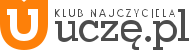 © Copyright by Wydawnictwa Szkolne i Pedagogiczne, Warszawa 2017